Easter School!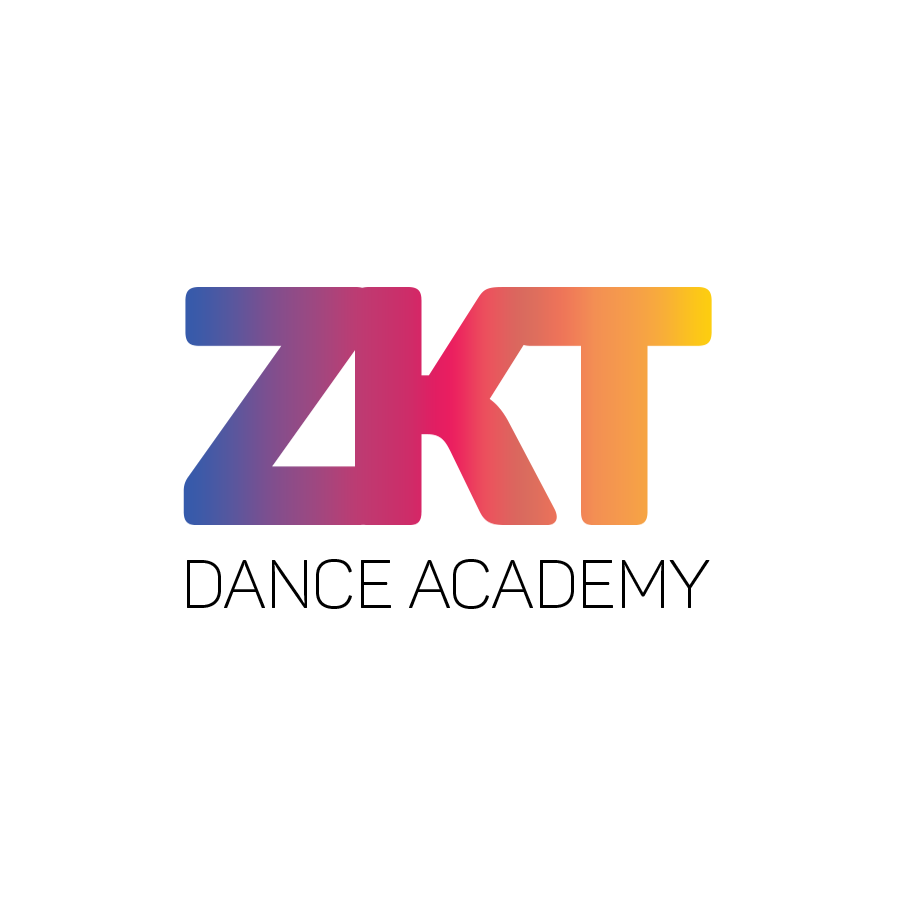 Monday 8st April – Thursday 11st April 2019The Downley School, Wycombe, HP13 5ALCome join our fun filled Easter Dance School where you’re guaranteed to have the best time! Enjoy four fabulous days of dance, drama, crafts, games and much more! Within the four days the children will create a performance for the last day and show everyone the amazing skills they have learnt!  This year the children we be performing to songs from The Greatest Showman, Mary Poppins and the hottest pop songs in the charts!All in a safe environment with fully trained DBS and first aid trained teachers who have had years of experience running classes and camps. You can rest assured that your children will be safe whilst having a fantastic week meeting new friends and learning new skills. Discounts – we run a 10% discount for siblings and if you refer a friend to us! Clothing – Please ensure your child wears comfortable clothing that they are able to dance. T-shirts, leggings and trainers are perfect! Lunch – Please bring a packed lunch and healthy snacks for break times as well as lots of water! Valuables – We don’t recommend that the children bring anything valuable as ZKT cannot be held responsible for these. To book your place today please fill in the form below and scan and send to Zoe or give back to your ZKT class teacher.EASTER DANCE CAMP BOOKING FORM STUDENT NAME _________________________________________ _________________________DATE OF BIRTH ________________________________________ AGE _______________________ADDRESS ____________________________________________________________________________________________________POST CODE____________________________PARENT/GARDIAN 1 _____________________________________________________________PARENT/GARDIAN 2_____________________________________________________________(Make sure you tell Zoe any other approved parents/guardians that are allowed to collect your child. We will need to be notified as to who is picking up on the day if it’s not someone written above) TELEPHONE________________________________________________________MOBILE __________________________________________________________HOW DID YOU HEAR ABOUT US? __________________________________________________________________________________MEDICAL/ALLERGIES __________________________________________________________________________________(Please provide medication, asthma pumps, epipens in clearly labelled bags with detailed instructions for administration. Please also give a signed letter to give ZKT permission to administer any medication) PLEASE CURCLE -         ALL 4 DAYS Or… MONDAY   /    TUESDAY    /    WEDNESDAY    /    THURSDAY  SIGNED _____________________________________________ DATE _____________________PRINT NAME _______________________________________________FOR BANK TRANSFER                                                                       CHEQUES PAYABLE TO ZKT Dance Academy        Santander                                                                                             ‘ZKT Dance Academy’09-01-29                                                                 25627909            Age groupTimings Cost Presentation TimesMinis4 to 6 Years 10am – 2pm £80 £25 – Single Day (50% deposit required upon booking – the rest to be paid before the 8th April) Thursday 11th April 2019 1.30-2.30pm Juniors7 to 12 Years 10am – 4pm £120 £35 - Single Day (50% deposit required upon booking – the rest to be paid before the 8th April) Thursday 11th April 2019 3.30-4.00pm 